CONGRESS REGISTRATION FORMCONGRESS REGISTRATION FORMCONGRESS REGISTRATION FORM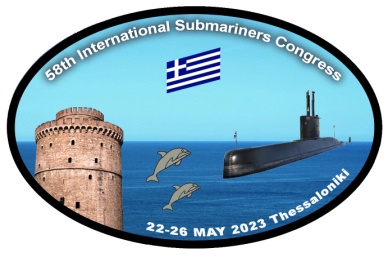 HellenicSubmariners Association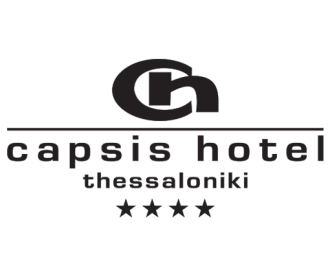 CAPSISHOTEL THESSALONIKIThessaloniki, GreeceMonastiriou Str.546 29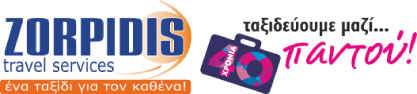 ZORPIDIS TRAVELSERVICES ATHENSCANCELLATION POLICYFree release until the 25/01/2023.50% cancellation fee until the 05/04/23100% cancellation fee 06/04/23-22/05/23There is significant demand for these dates, hence we cannot be flexiblePERSONAL DETAILSPERSONAL DETAILSPERSONAL DETAILSHellenicSubmariners AssociationCAPSISHOTEL THESSALONIKIThessaloniki, GreeceMonastiriou Str.546 29ZORPIDIS TRAVELSERVICES ATHENSCANCELLATION POLICYFree release until the 25/01/2023.50% cancellation fee until the 05/04/23100% cancellation fee 06/04/23-22/05/23There is significant demand for these dates, hence we cannot be flexibleHellenicSubmariners AssociationCAPSISHOTEL THESSALONIKIThessaloniki, GreeceMonastiriou Str.546 29ZORPIDIS TRAVELSERVICES ATHENSCANCELLATION POLICYFree release until the 25/01/2023.50% cancellation fee until the 05/04/23100% cancellation fee 06/04/23-22/05/23There is significant demand for these dates, hence we cannot be flexibleLast  Name First NameMiddleHellenicSubmariners AssociationCAPSISHOTEL THESSALONIKIThessaloniki, GreeceMonastiriou Str.546 29ZORPIDIS TRAVELSERVICES ATHENSCANCELLATION POLICYFree release until the 25/01/2023.50% cancellation fee until the 05/04/23100% cancellation fee 06/04/23-22/05/23There is significant demand for these dates, hence we cannot be flexibleRank  PositionAssociationHellenicSubmariners AssociationCAPSISHOTEL THESSALONIKIThessaloniki, GreeceMonastiriou Str.546 29ZORPIDIS TRAVELSERVICES ATHENSCANCELLATION POLICYFree release until the 25/01/2023.50% cancellation fee until the 05/04/23100% cancellation fee 06/04/23-22/05/23There is significant demand for these dates, hence we cannot be flexiblePassport NoExpiration Date                              State IssuedDate of BirthHellenicSubmariners AssociationCAPSISHOTEL THESSALONIKIThessaloniki, GreeceMonastiriou Str.546 29ZORPIDIS TRAVELSERVICES ATHENSCANCELLATION POLICYFree release until the 25/01/2023.50% cancellation fee until the 05/04/23100% cancellation fee 06/04/23-22/05/23There is significant demand for these dates, hence we cannot be flexibleTelephone / MobileEmailS       M      L       XL      XXL   Home PhoneXXXLHellenicSubmariners AssociationCAPSISHOTEL THESSALONIKIThessaloniki, GreeceMonastiriou Str.546 29ZORPIDIS TRAVELSERVICES ATHENSCANCELLATION POLICYFree release until the 25/01/2023.50% cancellation fee until the 05/04/23100% cancellation fee 06/04/23-22/05/23There is significant demand for these dates, hence we cannot be flexibleSexT-Shirt SizeHellenicSubmariners AssociationCAPSISHOTEL THESSALONIKIThessaloniki, GreeceMonastiriou Str.546 29ZORPIDIS TRAVELSERVICES ATHENSCANCELLATION POLICYFree release until the 25/01/2023.50% cancellation fee until the 05/04/23100% cancellation fee 06/04/23-22/05/23There is significant demand for these dates, hence we cannot be flexibleADDRESS DETAILSADDRESS DETAILSADDRESS DETAILSHellenicSubmariners AssociationCAPSISHOTEL THESSALONIKIThessaloniki, GreeceMonastiriou Str.546 29ZORPIDIS TRAVELSERVICES ATHENSCANCELLATION POLICYFree release until the 25/01/2023.50% cancellation fee until the 05/04/23100% cancellation fee 06/04/23-22/05/23There is significant demand for these dates, hence we cannot be flexibleHellenicSubmariners AssociationCAPSISHOTEL THESSALONIKIThessaloniki, GreeceMonastiriou Str.546 29ZORPIDIS TRAVELSERVICES ATHENSCANCELLATION POLICYFree release until the 25/01/2023.50% cancellation fee until the 05/04/23100% cancellation fee 06/04/23-22/05/23There is significant demand for these dates, hence we cannot be flexibleStreet Address    HellenicSubmariners AssociationCAPSISHOTEL THESSALONIKIThessaloniki, GreeceMonastiriou Str.546 29ZORPIDIS TRAVELSERVICES ATHENSCANCELLATION POLICYFree release until the 25/01/2023.50% cancellation fee until the 05/04/23100% cancellation fee 06/04/23-22/05/23There is significant demand for these dates, hence we cannot be flexibleCity  Country  State/Province  Zip/Postal Code HellenicSubmariners AssociationCAPSISHOTEL THESSALONIKIThessaloniki, GreeceMonastiriou Str.546 29ZORPIDIS TRAVELSERVICES ATHENSCANCELLATION POLICYFree release until the 25/01/2023.50% cancellation fee until the 05/04/23100% cancellation fee 06/04/23-22/05/23There is significant demand for these dates, hence we cannot be flexibleHOTEL ROOM     HOTEL ROOM     HOTEL ROOM     HellenicSubmariners AssociationCAPSISHOTEL THESSALONIKIThessaloniki, GreeceMonastiriou Str.546 29ZORPIDIS TRAVELSERVICES ATHENSCANCELLATION POLICYFree release until the 25/01/2023.50% cancellation fee until the 05/04/23100% cancellation fee 06/04/23-22/05/23There is significant demand for these dates, hence we cannot be flexibleSingle room no.Double room no.Triple room no.HellenicSubmariners AssociationCAPSISHOTEL THESSALONIKIThessaloniki, GreeceMonastiriou Str.546 29ZORPIDIS TRAVELSERVICES ATHENSCANCELLATION POLICYFree release until the 25/01/2023.50% cancellation fee until the 05/04/23100% cancellation fee 06/04/23-22/05/23There is significant demand for these dates, hence we cannot be flexibleACCOMPANYING  GUESTACCOMPANYING  GUESTACCOMPANYING  GUESTHellenicSubmariners AssociationCAPSISHOTEL THESSALONIKIThessaloniki, GreeceMonastiriou Str.546 29ZORPIDIS TRAVELSERVICES ATHENSCANCELLATION POLICYFree release until the 25/01/2023.50% cancellation fee until the 05/04/23100% cancellation fee 06/04/23-22/05/23There is significant demand for these dates, hence we cannot be flexibleHellenicSubmariners AssociationCAPSISHOTEL THESSALONIKIThessaloniki, GreeceMonastiriou Str.546 29ZORPIDIS TRAVELSERVICES ATHENSCANCELLATION POLICYFree release until the 25/01/2023.50% cancellation fee until the 05/04/23100% cancellation fee 06/04/23-22/05/23There is significant demand for these dates, hence we cannot be flexibleLast  Name First NameMiddleHellenicSubmariners AssociationCAPSISHOTEL THESSALONIKIThessaloniki, GreeceMonastiriou Str.546 29ZORPIDIS TRAVELSERVICES ATHENSCANCELLATION POLICYFree release until the 25/01/2023.50% cancellation fee until the 05/04/23100% cancellation fee 06/04/23-22/05/23There is significant demand for these dates, hence we cannot be flexiblePassport NoExpiration Date                              State IssuedDate of BirthHellenicSubmariners AssociationCAPSISHOTEL THESSALONIKIThessaloniki, GreeceMonastiriou Str.546 29ZORPIDIS TRAVELSERVICES ATHENSCANCELLATION POLICYFree release until the 25/01/2023.50% cancellation fee until the 05/04/23100% cancellation fee 06/04/23-22/05/23There is significant demand for these dates, hence we cannot be flexibleS       M      L       XL      XXL   XXXLHellenicSubmariners AssociationCAPSISHOTEL THESSALONIKIThessaloniki, GreeceMonastiriou Str.546 29ZORPIDIS TRAVELSERVICES ATHENSCANCELLATION POLICYFree release until the 25/01/2023.50% cancellation fee until the 05/04/23100% cancellation fee 06/04/23-22/05/23There is significant demand for these dates, hence we cannot be flexibleSexT-Shirt SizeHellenicSubmariners AssociationCAPSISHOTEL THESSALONIKIThessaloniki, GreeceMonastiriou Str.546 29ZORPIDIS TRAVELSERVICES ATHENSCANCELLATION POLICYFree release until the 25/01/2023.50% cancellation fee until the 05/04/23100% cancellation fee 06/04/23-22/05/23There is significant demand for these dates, hence we cannot be flexibleSECONTARY ACCOMPANYING GUEST SECONTARY ACCOMPANYING GUEST SECONTARY ACCOMPANYING GUEST HellenicSubmariners AssociationCAPSISHOTEL THESSALONIKIThessaloniki, GreeceMonastiriou Str.546 29ZORPIDIS TRAVELSERVICES ATHENSCANCELLATION POLICYFree release until the 25/01/2023.50% cancellation fee until the 05/04/23100% cancellation fee 06/04/23-22/05/23There is significant demand for these dates, hence we cannot be flexibleHellenicSubmariners AssociationCAPSISHOTEL THESSALONIKIThessaloniki, GreeceMonastiriou Str.546 29ZORPIDIS TRAVELSERVICES ATHENSCANCELLATION POLICYFree release until the 25/01/2023.50% cancellation fee until the 05/04/23100% cancellation fee 06/04/23-22/05/23There is significant demand for these dates, hence we cannot be flexibleLast  Name First NameMiddleHellenicSubmariners AssociationCAPSISHOTEL THESSALONIKIThessaloniki, GreeceMonastiriou Str.546 29ZORPIDIS TRAVELSERVICES ATHENSCANCELLATION POLICYFree release until the 25/01/2023.50% cancellation fee until the 05/04/23100% cancellation fee 06/04/23-22/05/23There is significant demand for these dates, hence we cannot be flexiblePassport NoExpiration Date                              State IssuedDate of BirthHellenicSubmariners AssociationCAPSISHOTEL THESSALONIKIThessaloniki, GreeceMonastiriou Str.546 29ZORPIDIS TRAVELSERVICES ATHENSCANCELLATION POLICYFree release until the 25/01/2023.50% cancellation fee until the 05/04/23100% cancellation fee 06/04/23-22/05/23There is significant demand for these dates, hence we cannot be flexibleS       M      L       XL      XXL   XXXLHellenicSubmariners AssociationCAPSISHOTEL THESSALONIKIThessaloniki, GreeceMonastiriou Str.546 29ZORPIDIS TRAVELSERVICES ATHENSCANCELLATION POLICYFree release until the 25/01/2023.50% cancellation fee until the 05/04/23100% cancellation fee 06/04/23-22/05/23There is significant demand for these dates, hence we cannot be flexibleSexT-Shirt SizeHellenicSubmariners AssociationCAPSISHOTEL THESSALONIKIThessaloniki, GreeceMonastiriou Str.546 29ZORPIDIS TRAVELSERVICES ATHENSCANCELLATION POLICYFree release until the 25/01/2023.50% cancellation fee until the 05/04/23100% cancellation fee 06/04/23-22/05/23There is significant demand for these dates, hence we cannot be flexibleHellenicSubmariners AssociationCAPSISHOTEL THESSALONIKIThessaloniki, GreeceMonastiriou Str.546 29ZORPIDIS TRAVELSERVICES ATHENSCANCELLATION POLICYFree release until the 25/01/2023.50% cancellation fee until the 05/04/23100% cancellation fee 06/04/23-22/05/23There is significant demand for these dates, hence we cannot be flexibleHellenicSubmariners AssociationCAPSISHOTEL THESSALONIKIThessaloniki, GreeceMonastiriou Str.546 29ZORPIDIS TRAVELSERVICES ATHENSCANCELLATION POLICYFree release until the 25/01/2023.50% cancellation fee until the 05/04/23100% cancellation fee 06/04/23-22/05/23There is significant demand for these dates, hence we cannot be flexibleArrival & departure information  *In case you do not know yet your flight number for the arrival / departure, you can send it by email later. You have to know that transfer from and to the airport will be available only on May 22nd and May 26th .Arrival & departure information  *In case you do not know yet your flight number for the arrival / departure, you can send it by email later. You have to know that transfer from and to the airport will be available only on May 22nd and May 26th .Arrival & departure information  *In case you do not know yet your flight number for the arrival / departure, you can send it by email later. You have to know that transfer from and to the airport will be available only on May 22nd and May 26th .HellenicSubmariners AssociationCAPSISHOTEL THESSALONIKIThessaloniki, GreeceMonastiriou Str.546 29ZORPIDIS TRAVELSERVICES ATHENSCANCELLATION POLICYFree release until the 25/01/2023.50% cancellation fee until the 05/04/23100% cancellation fee 06/04/23-22/05/23There is significant demand for these dates, hence we cannot be flexibleHellenicSubmariners AssociationCAPSISHOTEL THESSALONIKIThessaloniki, GreeceMonastiriou Str.546 29ZORPIDIS TRAVELSERVICES ATHENSCANCELLATION POLICYFree release until the 25/01/2023.50% cancellation fee until the 05/04/23100% cancellation fee 06/04/23-22/05/23There is significant demand for these dates, hence we cannot be flexibleArrival Flight numberDate and TimeHellenicSubmariners AssociationCAPSISHOTEL THESSALONIKIThessaloniki, GreeceMonastiriou Str.546 29ZORPIDIS TRAVELSERVICES ATHENSCANCELLATION POLICYFree release until the 25/01/2023.50% cancellation fee until the 05/04/23100% cancellation fee 06/04/23-22/05/23There is significant demand for these dates, hence we cannot be flexibleDeparture Flight numberDate and TimeHellenicSubmariners AssociationCAPSISHOTEL THESSALONIKIThessaloniki, GreeceMonastiriou Str.546 29ZORPIDIS TRAVELSERVICES ATHENSCANCELLATION POLICYFree release until the 25/01/2023.50% cancellation fee until the 05/04/23100% cancellation fee 06/04/23-22/05/23There is significant demand for these dates, hence we cannot be flexibleSpecial requirements (e.g. dietary, meals, disabilities, etc.) :Special requirements (e.g. dietary, meals, disabilities, etc.) :Special requirements (e.g. dietary, meals, disabilities, etc.) :HellenicSubmariners AssociationCAPSISHOTEL THESSALONIKIThessaloniki, GreeceMonastiriou Str.546 29ZORPIDIS TRAVELSERVICES ATHENSCANCELLATION POLICYFree release until the 25/01/2023.50% cancellation fee until the 05/04/23100% cancellation fee 06/04/23-22/05/23There is significant demand for these dates, hence we cannot be flexibleHellenicSubmariners AssociationCAPSISHOTEL THESSALONIKIThessaloniki, GreeceMonastiriou Str.546 29ZORPIDIS TRAVELSERVICES ATHENSCANCELLATION POLICYFree release until the 25/01/2023.50% cancellation fee until the 05/04/23100% cancellation fee 06/04/23-22/05/23There is significant demand for these dates, hence we cannot be flexiblePAYMENT METHODS  by Credit Card  VISA / MasterCard / DinnersBy Bank TransferBANK ACCOUNT INFORMATION:Bank:  EUROBANK         Swift Code: ΕRBKGRAAXXX                        Account Number: 00 26 00 25 41 02 01 71 38 23IBAN   GR1202600250000410201713823Beneficiary account name: KONSTANTINOS MITSOPOULOS MONOPROSSOPI SAAddress of the Beneficiary Account Name: MITROPOLEOS 5, 10557 ATHENS Please charge the amount  for your registration fee & hotel reservation until 06th April 2023. There is guarantee for the return of the deposit (or the amount you have payed) if there will be no at least 135 participants for the congress until 24th January.           Date       /       /                                        Signature                                            .PAYMENT METHODS  by Credit Card  VISA / MasterCard / DinnersBy Bank TransferBANK ACCOUNT INFORMATION:Bank:  EUROBANK         Swift Code: ΕRBKGRAAXXX                        Account Number: 00 26 00 25 41 02 01 71 38 23IBAN   GR1202600250000410201713823Beneficiary account name: KONSTANTINOS MITSOPOULOS MONOPROSSOPI SAAddress of the Beneficiary Account Name: MITROPOLEOS 5, 10557 ATHENS Please charge the amount  for your registration fee & hotel reservation until 06th April 2023. There is guarantee for the return of the deposit (or the amount you have payed) if there will be no at least 135 participants for the congress until 24th January.           Date       /       /                                        Signature                                            .PAYMENT METHODS  by Credit Card  VISA / MasterCard / DinnersBy Bank TransferBANK ACCOUNT INFORMATION:Bank:  EUROBANK         Swift Code: ΕRBKGRAAXXX                        Account Number: 00 26 00 25 41 02 01 71 38 23IBAN   GR1202600250000410201713823Beneficiary account name: KONSTANTINOS MITSOPOULOS MONOPROSSOPI SAAddress of the Beneficiary Account Name: MITROPOLEOS 5, 10557 ATHENS Please charge the amount  for your registration fee & hotel reservation until 06th April 2023. There is guarantee for the return of the deposit (or the amount you have payed) if there will be no at least 135 participants for the congress until 24th January.           Date       /       /                                        Signature                                            .HellenicSubmariners AssociationCAPSISHOTEL THESSALONIKIThessaloniki, GreeceMonastiriou Str.546 29ZORPIDIS TRAVELSERVICES ATHENSCANCELLATION POLICYFree release until the 25/01/2023.50% cancellation fee until the 05/04/23100% cancellation fee 06/04/23-22/05/23There is significant demand for these dates, hence we cannot be flexible